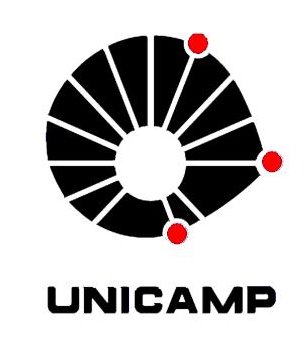 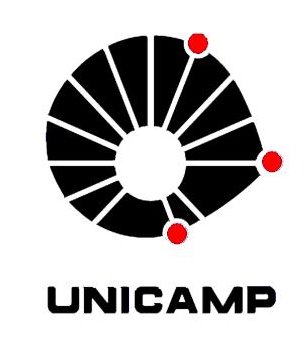 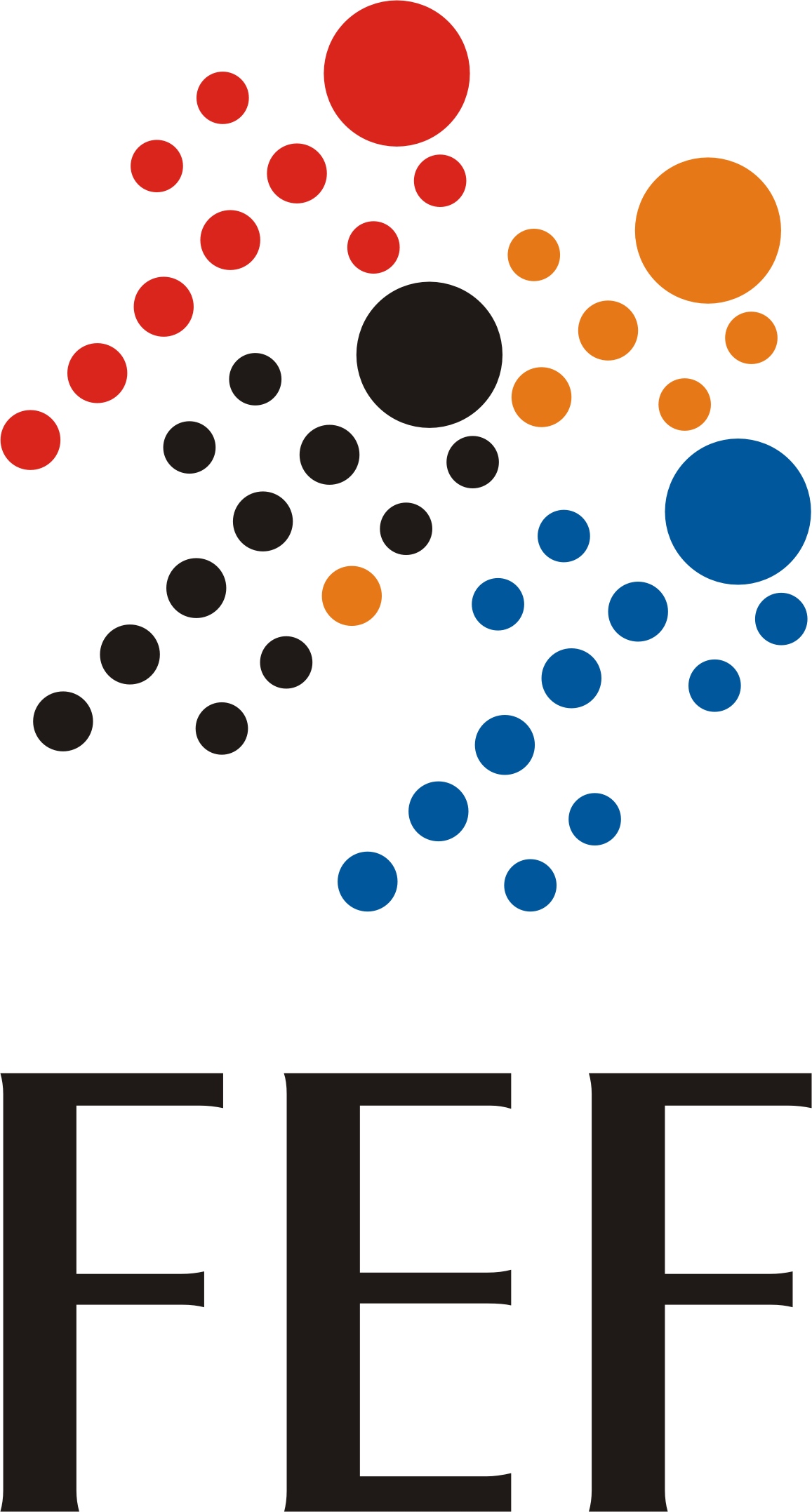 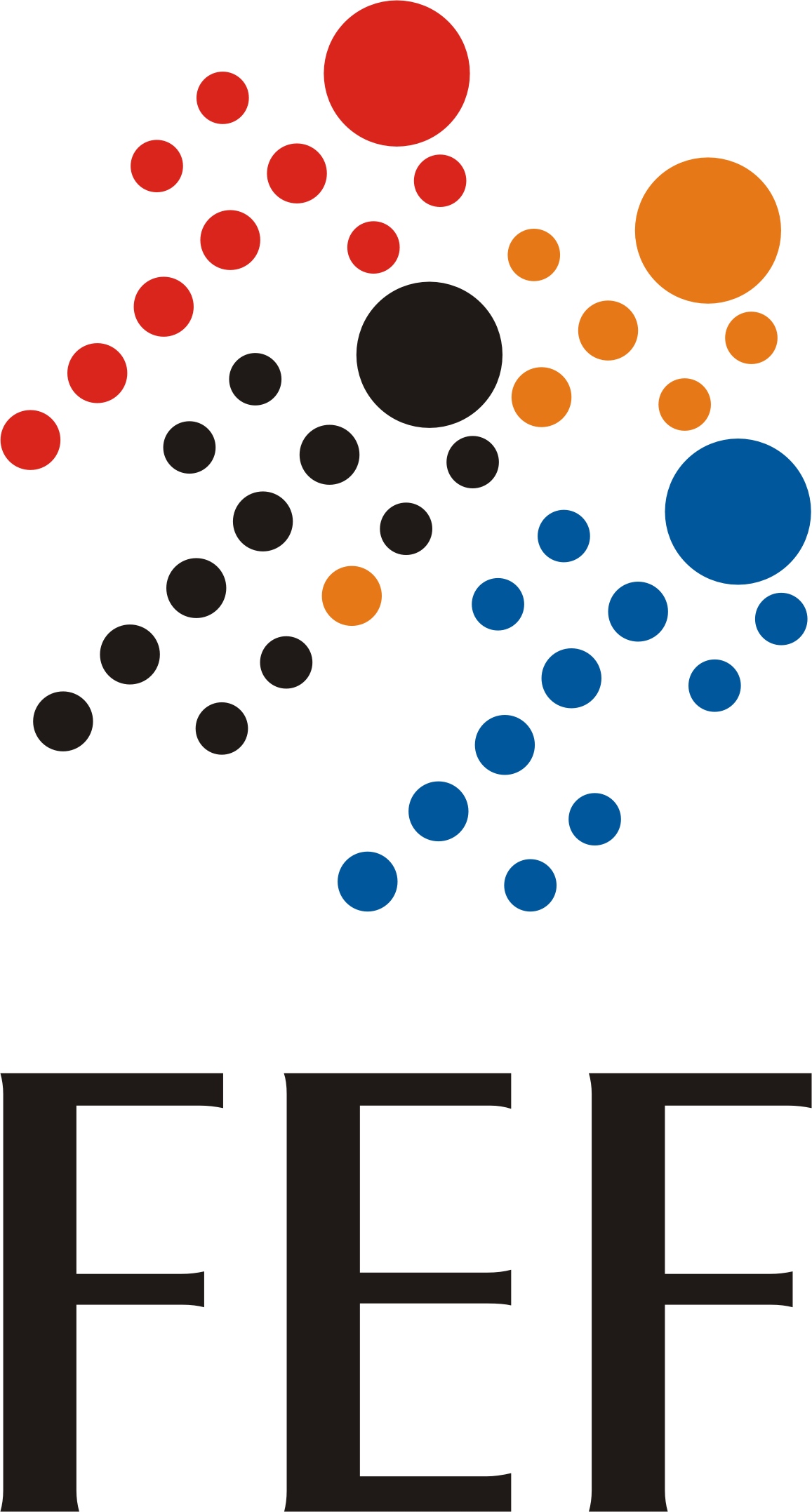 ANEXO 1TERMO DE CONSENTIMENTO DO ORIENTADOR – BOLSA PÓSEu, __________________________________________________________________________, orientador(a) de Mestrado/Doutorado  do(a) aluno(a) _________________________ _______________________________________________ declaro que estou ciente do pedido de bolsa para o(a) mesmo(a), concordando com os critérios da seleção da CPG/FEF/UNICAMP. 	Sem mais para o momento, subscrevo-me,__________________________________________orientadorCampinas, _____ de ________________ de ______